ИГРЫ СЕРИИ «ДОБРОЕ СОЛНЫШКО»Описание работы: В общении между детьми все чаще приходится наблюдать проявление таких качеств, как жестокость, нежелание и неумение помочь сверстнику, посочувствовать, порадоваться вместе с ним, неумение уступать. Поэтому одна из задач в работе педагога является формирование гуманных межличностных отношений между старшими дошкольниками и установление позитивного микроклимата в группе. Установить положительные, уважительные взаимоотношения, между детьми в группе помогут целенаправленные игры, ритуалы с применением игрушек–мирилок.  Цель: помочь в игровой форме примирить детей, урегулировать ситуацию в положительную сторону. Дает возможность закрепить правила общения между детьми.Применение материала в учебно-воспитательном процессе:Полу плоскостная игрушка–мирилка «Доброе солнышко», представляет собой мягкую игрушку с вязанными разноцветными ладошками, где желтый круг — символ доброты, тепла, единения, целостности; лучи – ладошки — цвета радуги (запоминание детьми основных цветов, а также с целью обратить внимание детей на то, что «все мы разные, и поэтому нужно стараться понимать друг друга и прощать»), а «золотое» сердце с обратной стороны солнышка – символ любви к ближнему. 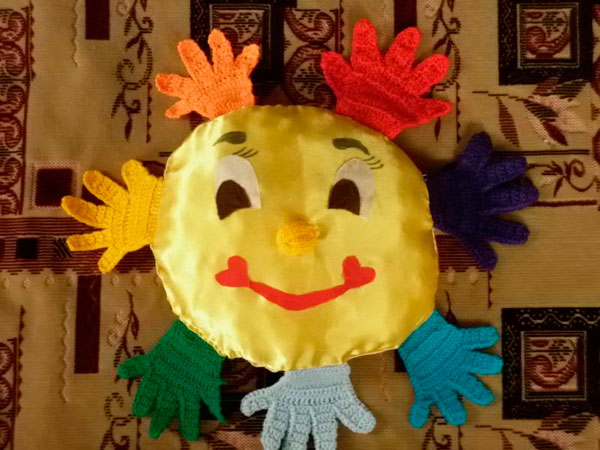 ИГРА «МИРИЛКИ»Цель: научить детей разрешить конфликтные ситуации с помощью переговоров и бесед; побуждать их отказаться от драк, споров, заменив их обсуждением проблемы друг с другом.«Мирилку» располагают в доступном для детей месте. Поссорившиеся дети в любой момент могут подойти к Солнышку и рассказать ему, как и из – за чего у них произошла ссора. После этого дети прикладывают руки на любую ладошку солнышка и вместе проговаривают мирилку.Следует похвалить за состоявшееся примирение и предложить детям если они станут свидетелями ссоры друзей, помочь им помириться с помощью «мирилки», как сделали это они.Нужно отметить, что «Доброе солнышко» может «помирить» от 2 до 5 детей сразу!ИГРА «Я ЛЮБЛЮ…»Цель: сохранение доброжелательного отношения детей друг к другу в течение всего дня.Игра может проводиться как индивидуально, так и с подгруппой детей. Используется обратная сторона солнышка - с сердечком. Дети прикладывают руку к сердечку и произносят слова «Я люблю…» - это может быть всё что угодно: увлечения, еда, мечты и т.п.Можно предложить детям проговорить, что они любят друг в друге (Например: «Я люблю, когда Настя улыбается мне» или «Я люблю, когда Кирилл уступает мне место»).РИТУАЛ ПРИВЕТСТВИЯ «СОЛНЫШКО»Цель: создание положительного настроя в группе; развивать умение использовать в общении друг с другом ласковые слова.Проводится утром с использованием игрушки «Доброе солнышко». Детивстают в круг, взявшись за руки. Использование круга, как известно, является гарантией защищенности того, кто находится в нем. Доброжелательность и теплота круга определяют общую атмосферу жизни детей.Воспитатель: Доброе утро, ребята! Посмотрите, наше Солнышко заждалось нас и очень хочется поздороваться, согреть вас своим теплом. Давайте с ним поздороваемся. У кого в руках солнышко, тот назовёт своё имя ласково.Но сначала все вместе проговорим волшебные слова и будем передавать солнышко из рук в руки, когда слова закончатся и у кого в руках останется наше солнышко с того и будет начинаться игра.Ходит солнышко по кругуДарит деточкам свой свет.А со светом к нам приходитДружба – солнечный привет.Также можно использовать следующие эмоциональные настрои, которые могут проводиться как утром, так и днем.«СОЛНЫШКО»Солнышко, солнышко, в небе свети! (дети тянутся руками верх, встают на ноги)Яркие лучики нам протяни. (Вытягивают руки вперед ладошками вверх)Ручки мы вложим (разбиваются на пары, протягивают друг другу руки)В ладоши твои. Нас покружи, оторвав от земли. (Кружатся парами)Вместе с тобой мы пойдем на лужок (выстраиваются в цепочку, держа друг друга за руки)Там все мы встанем дружно в кружок (образовывают круг)С песнями водим мы хоровод.Солнышко снами по кругу идет. (Идут по кругу)Хлопают радостно наши ладошки, (хлопают в ладоши)Быстро шагают резвые ножки. (Идут быстрым шагом)Солнышко скрылось, ушло на покой (приседают, голову закрывают руками, потом руки под щечку)Мы же на место сядем с тобой (тихо, спокойно садятся на свои места)«ДАВАЙТЕ ПОРАДУЕМСЯ»Давайте порадуемся солнцу и птицам, (дети поднимают руки вверх)А также порадуемся улыбчивым лицам (Улыбаются друг другу)И всем, кто живет на этой планете, (разводят руками)«Доброе утро!» скажем мы вместе (берутся за руки)«Доброе утро!» - маме и папе«Доброе утро!» - останется с нами.	                Автор: Чукмарёва М.Н.